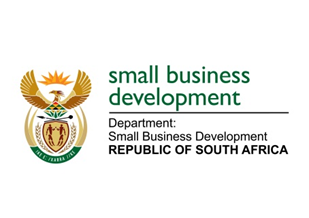 NATIONAL ASSEMBLYQUESTION FOR WRITTEN REPLYDUE TO PARLIAMENT: FRIDAY, 19 MAY 20231588.	Mr D F Mthenjane (EFF) to ask the Minister of Small Business Development:What (a) are the reasons for the reversal of the payment for computer services to Microsoft and (b) is the root cause of the reversal? NW1849EREPLY:I have been advised that the reversal in the payment was due to a difference of opinion, between Microsoft and the Department of Small Business Development, regarding the currency in which the payment needed to be made.The Department made the payment to Microsoft in South African Rand, but Microsoft insisted on receiving the payment in US Dollars. The payment had to be reversed in order to make the payment in US dollars.